           School Jackets $50.00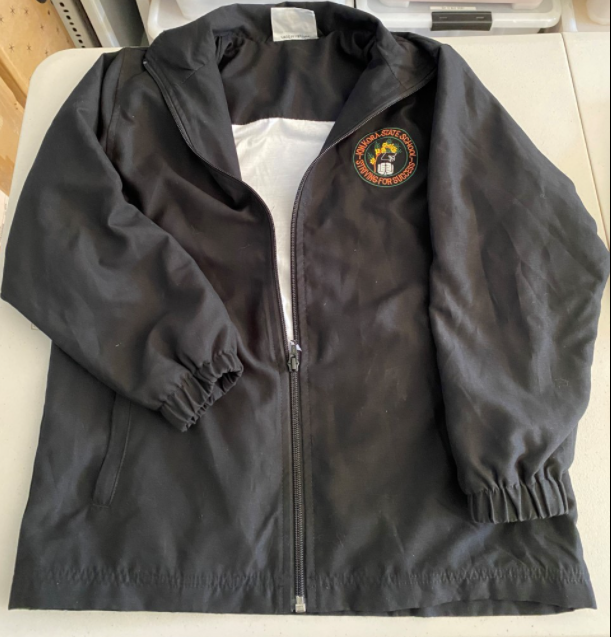 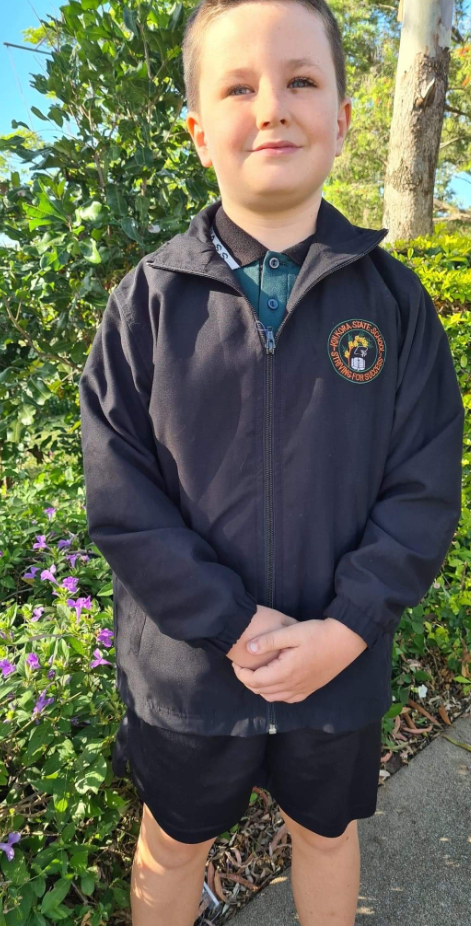 